PROGETTO DI CONVERSAZIONE CON MADRELINGUA INGLESEBELL BEYOND SCHOOLCORSO DI CONVERSAZIONE INGLESE IN ORARIO SCOLASTICO ( a pagamento) 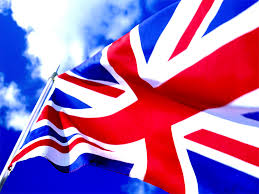 DESTINATARI DEL PROGETTO:TUTTI GLI ALUNNI DELLE CLASSI DELLA SCUOLA MEDIADURATA: ottobre-maggioCADENZA: settimanaleSCOPI: potenziare la capacità di comprensione, ascolto, conversazione inglese attraverso una lezione “ludica” e non frontale; potenziare il  lavoro in squadra, la capacità di interagire con persone di lingua e cultura diversa, superare l’ansia e acquisire capacità di mettersi in gioco.Il progetto prevede l'intervento in orario scolastico di un'insegnante di madrelingua inglese rivolto a tutte le classi articolato nelle giornate di martedì e giovedì per un totale di 20 incontri.

Il punto di forza di questo tipo di intervento è molteplice. Non ne traggono giovamento solo gli alunni che partecipano al corso, ma anche gli alunni che rimangono in classe, che essendo un piccolo gruppo, possono beneficiare di un recupero svolto dagli insegnanti curricolari.
La referente del progettoMilena Michelutti